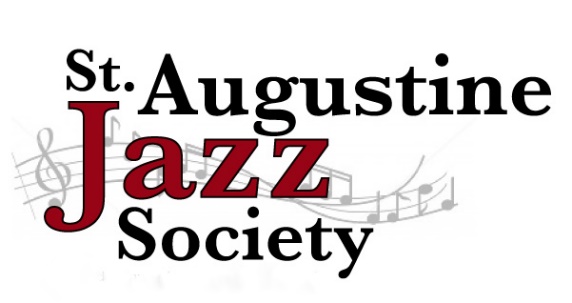 SAJS Membership ApplicationPlease check one of the following:	 ⃝ Annual Renewal	⃝ New MemberName: _____________________________________________________________Address: ___________________________________________________________City: ____________________ State: _______________ Zip Code: _____________Phone #: (_____)-_____-_______	Email: ______________________________Please select one of the packages below. Each membership lasts for 1 year.⃝ Sponsor, $300		⃝ Patron, $100		⃝ Donor, $50		⃝ Family, $30			⃝ Single, $20The St. Augustine Jazz Society is a non-profit organization run by a group of volunteers each month. These volunteers continuously show dedication and are greatly appreciated by the SAJS. If you are interested in becoming a volunteer for the SAJS, please check any of the areas you would be interested in helping in. Your help is greatly appreciated!⃝ Membership		⃝ Publicity/Media		  ⃝ Event/Planning	  ⃝ House Band Instrumentalist		⃝ House Band VocalistPlease be sure to visit our website, Facebook Page, and Instagram Page for updates about upcoming events. Also, be sure to check out our YouTube Channel for exclusive videos from our monthly jams!The SAJS meets on the last Sunday of the month (except December) at the Royal St. Augustine Golf & Country Clubhouse at 2:00 PM. Admission is free to those who sing/play, $5 for members, & $7 for non-members.www.staugjazzsociety.org